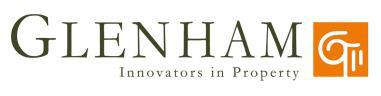 Guarantor Application FormGUARANTOR APPLICATION FORM (please do not hand write)Date:			Property Applied for:Title:	First Name:  Middle names: 			                   Surname:Name of tenant: Guarantor - Date of Birth:Guarantor - Current Address:Guarantor - Telephone Number:Guarantor - Email Address:Guarantor - Company/University Details:Guarantor - Job Title:Guarantor - Length of employment:Guarantor - Salary per annum:Guarantor - Any CCJ’S or bankruptcy?:				 Poor credit?: